Виртуальное посещение Донецкого Республиканского художественного музея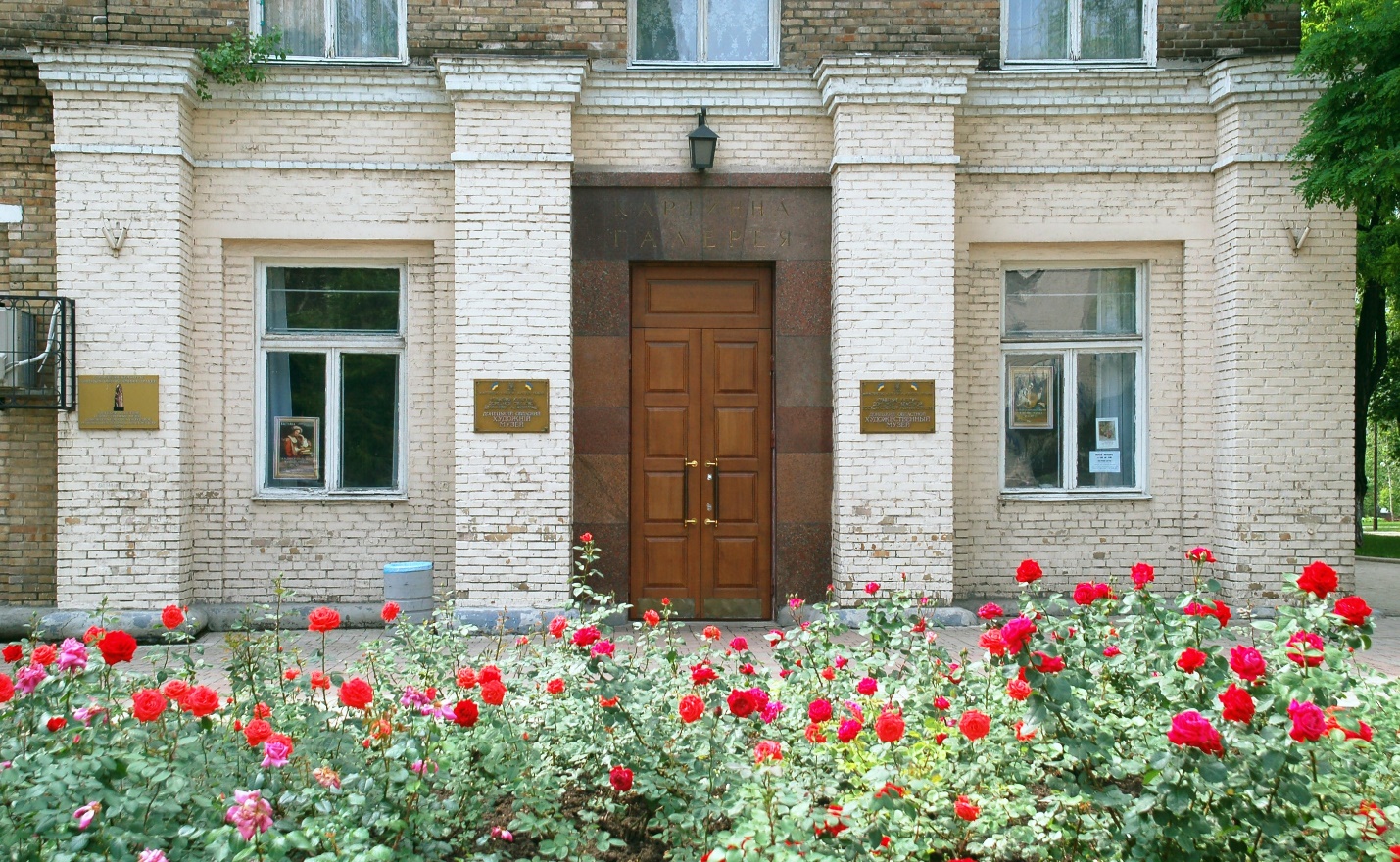 Для просмотра пройдите по ссылке.http://mincult.govdnr.ru/doneckiy-respublikanskiy-hudozhestvennyy-muzey-v-onlayn-rezhime